 Thomas Gray Primary School 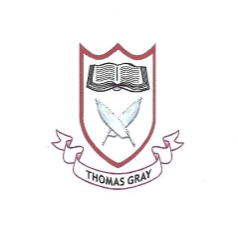 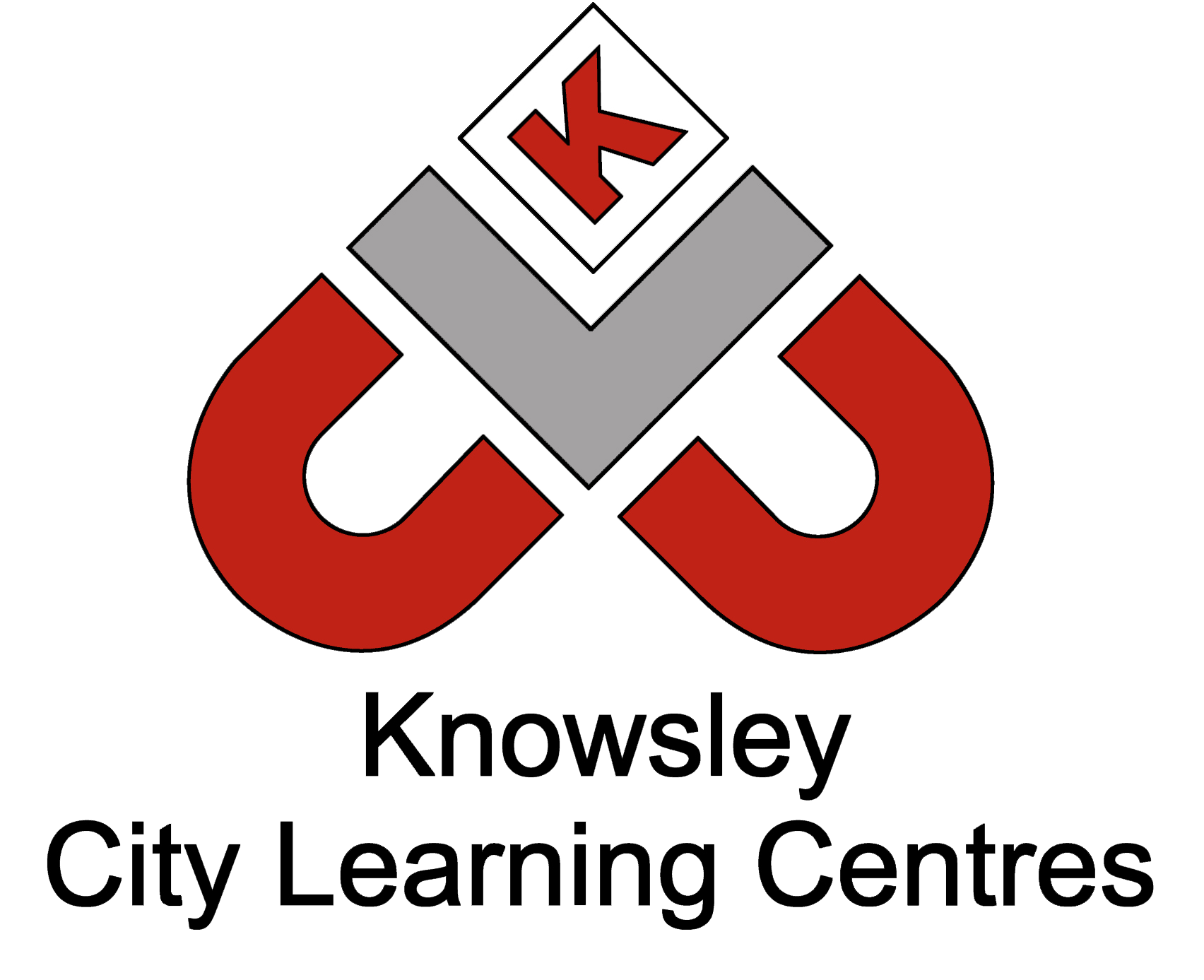 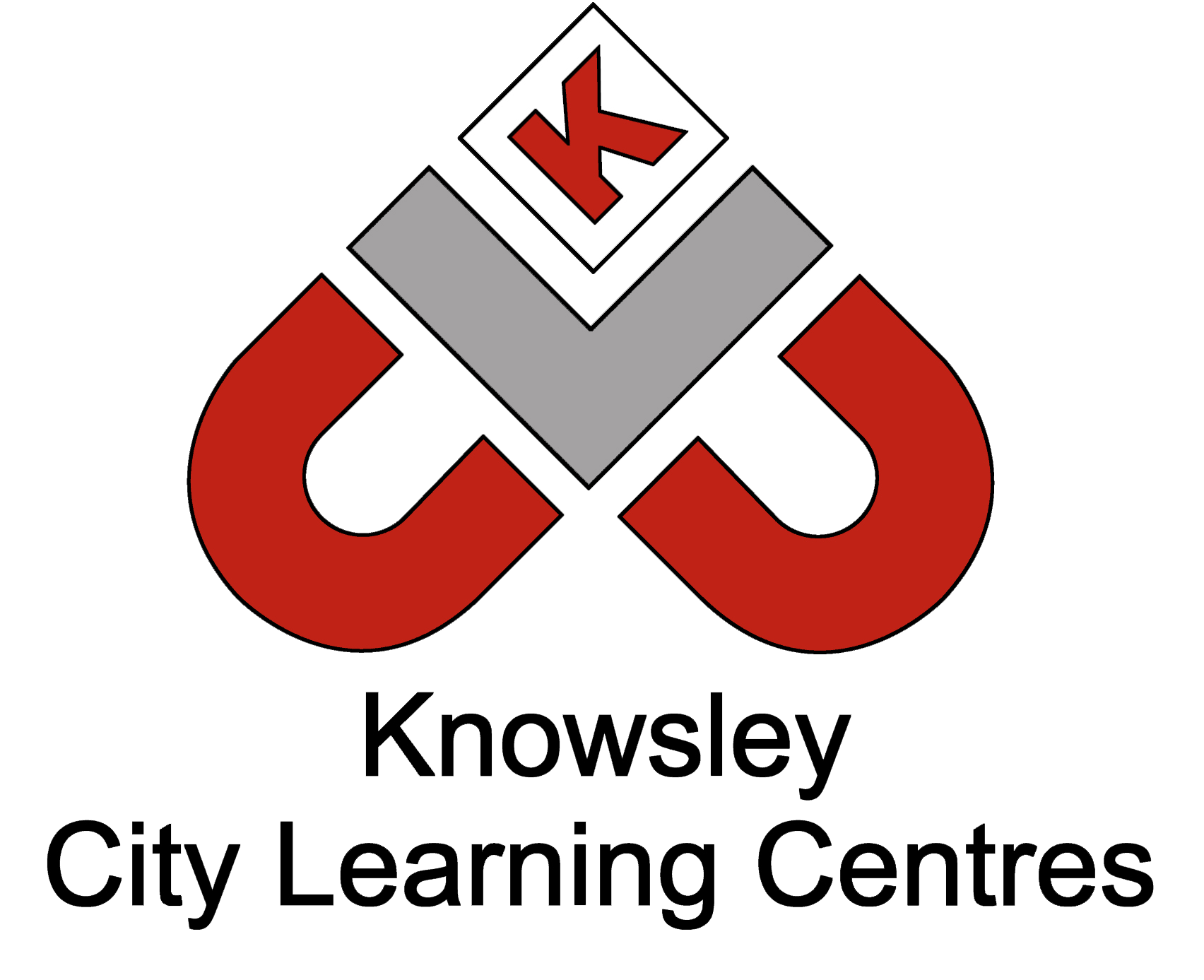 Online Safety Newsletter: Dec 2017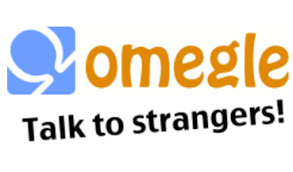 Omegle 18+ or 13+ with parental permissionOmegle is available as a free online chat website or an app and allows users to communicate with others without the need to register.  Users can either use the text mode (chat) or video mode. The service randomly pairs users.According to NSPCC Net Aware 66% of young people reported seeing sexual content on Omegle. 37% reported violence and hatred.Omegle acknowledges that there is a strong risk of users encountering sexual content on Omegle.  We do not recommended young people using Omegle.Setting up parental controlsWith Christmas nearly here we thought this would be a good opportunity to tell you how to set up parental controls on popular devices.  This information along with advice on a whole host of devices can be found at https://www.internetmatters.org/controls.